ГБОУ СОШ № 3 г.о. ЧапаевскСтруктурное подразделение «Детский сад № 31 «Сказка»МАСТЕР-КЛАССДля педагогов и родителей «ЦВЕТОЧНАЯ ПОЛЯНКА» (Цветы своими руками в технике "ганутель")Подготовила и провела музыкальный руководитель Исаева Е.И.Ноябрь 2018 г.Слайд 1. 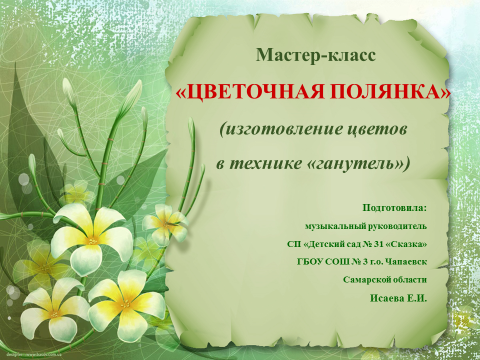 Слайд 2. 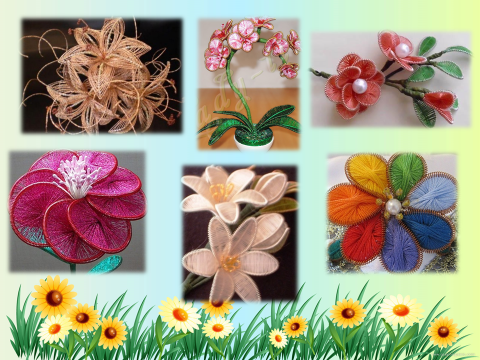 Ганутель - это вид рукоделия, в котором из тонкой проволоки и различных нитей создаются удивительные украшения, в основном, это цветы и серьги. Сам процесс изготовления ганутели представляет собой следующую процедуру: проволоку скручивают в пружинку, пружинку сворачивают в отдельные лепестки, после чего лепестки заплетаются нитью и собираются в целые цветы.Слайд 3. 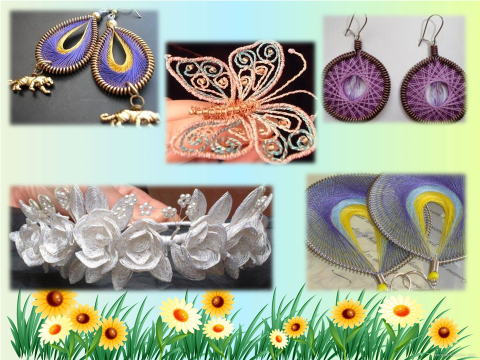 Размер и форма изготовляемых цветов зависит от формы лепестков, соединяемых друг с другом, а также от толщины проволоки и ниток. Техника ганутель по сути имитирует живые цветы и может выполняться по различным схемам: тюльпаны, розы, лилии, ромашки и др. В качестве декора используются не только нитки, но и бисер, пайетки, небольшие бусины, которые вплетаются внутрь лепестков.Сегодня мы с вами попробуем создать цветы в технике ганутель. Но сначала – немного истории.Родиной искусства ганутели считается Бразилия, где еще в древности корни водных растений наматывали на палочки, пока они сырые, и высушивали на солнце. Слайд 4. 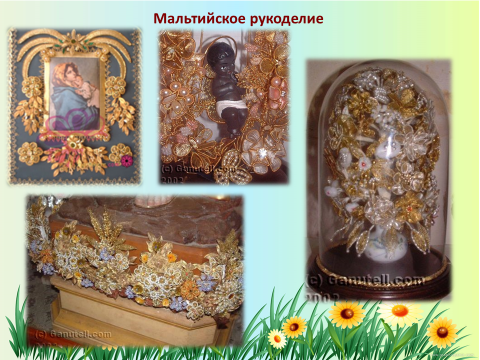 До сегодняшнего времени оно дошло благодаря монахиням мальтийских монастырей, которые украшают цветами в этой технике церкви, статуэтки святых, рождественские ясли и пасхальные корзины. Такими цветами украшен и алтарь, расположенный в резиденции Папы Римского. Именно поэтому ганутель часто называют «мальтийское рукоделие».Само слово «ганутель» произошло от итальянского "сanutiglia", что в переводе означает "тонкая витая нить". Очень схоже по звучанию и русское слово "канитель" - тонкая серебряная или золотая нить для вышивания.Совсем недавно правительство Мальты решило возрождать и популяризировать искусство ганутели: были открыты специальные курсы обучения рукоделию, ведут которые самые авторитетные преподаватели всего острова.Слайд 5. 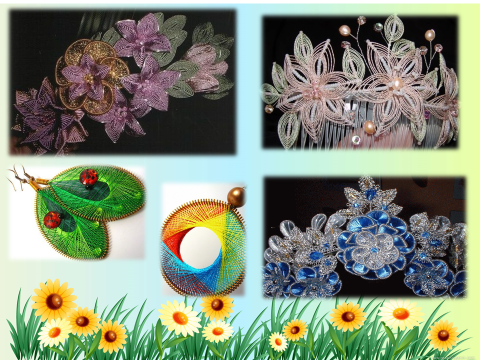 Распространилась эта техника по всему миру, добравшись и до России. Мастерицы создают с ее помощью прекрасные свадебные украшения, заколки, броши, серьги, венки и тиары, разнообразные декоративные цветы, начиная от розы и заканчивая незабудками.Техника работы проста, при желании освоить ее может даже ребенок, хотя, как и в любом другом рукоделии, потребуется усидчивость, терпение и аккуратность.Слайд 6. 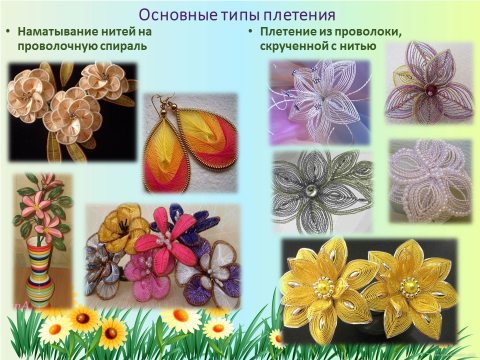 В технике ганутель выделяют два основных типа плетения. Первый проще и поэтому более распространен. Это наматывание нитей на скрученную спиралью проволоку. Этот вид ганутели сходен с техникой изонити.Второй вариант более сложен для начинающих. В нем проволока плотно скручивается с шелковой нитью, на полученную нить нанизывается бисер. Полученный материал сгибают в разнообразные дуги, формируя листья и лепестки цветов.Мастер-класс Сегодня мы попробуем изготовить вот такие цветы в технике ганутель.Слайд 7. 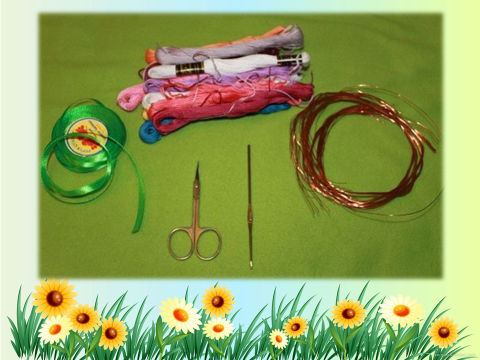 Материалами в технике Ганутель являются нити (шелковые, мулине, ирис и т.д.), тонкая, скрученная спиралью проволока 0,4-0,5 мм, бисер и бусины. Также может понадобиться флористическая лента или тонкая атласная лента. А инструменты наверняка найдутся в каждом доме – это ножницы, металлическая спицы (крючок для вязания, деревянная палочка). Расходные материалы при этом относительно недороги, основная часть стоимости изделия - время автора.Слайд 8. 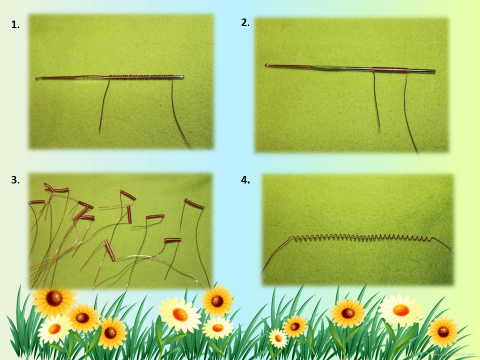 	Итак, приступаем к работе.1. Отрезаем 30-50 см проволоки. Наматываем ее на крючок, делая примерно 30 витков.2. Сдавливаем получившуюся пружинку.3. Таких заготовок делаем несколько.4. Берем одну и растягиваем в разные стороны до необходимой длины. При этом расстояние между витками должно быть равномерным и соответствовать толщине нити. Повторяем для остальных заготовок.	Для сохранения формы изделия можно пропустить через пружинку проволоку большего диаметра (создать каркас). Слайд 9. 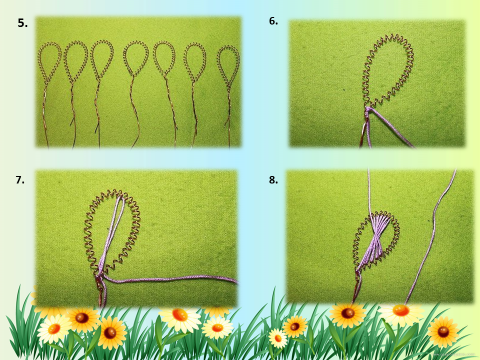 5. Каждую спираль сгибаем в виде капельки, оставшиеся "хвосты" свиваем.6. Кончик нитки привязываем к основанию спирали.7. Нить ведем к противоположному краю, огибаем спираль и ведем обратно.8. Придерживаясь этой схемы, оплетаем проволоку дальше, каждый раз делая сдвиг на один виток в сторону.Слайд 10. 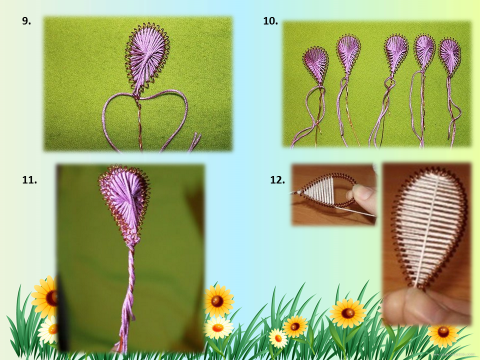 9. Обратите внимание, что форма лепестка может быть разной, в зависимости от того, какой цветок вы планируете сделать.10. Так же изготавливаем и остальные лепестки цветка. В нашем случае – их пять. 11. Складываем лепестки вместе, ножки свиваем в один стебель.12. Наматывание нитей может быть совершенно разным. Например, поперечным. Таким способом изготавливаем листок, обматывая спираль зеленой нитью.Слайд 11. 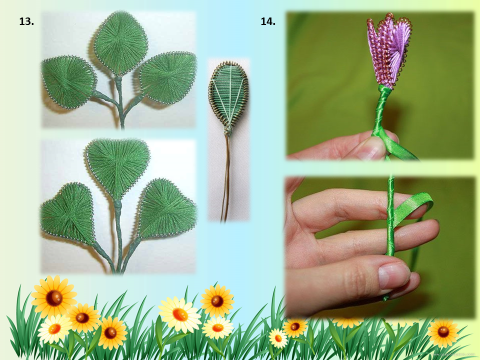 13. Форма листочков также может быть различной, в зависимости от вида цветка или вашего желания.14. Обматываем получившийся стебель флористической лентой, присоединяя листок.Слайд 12. 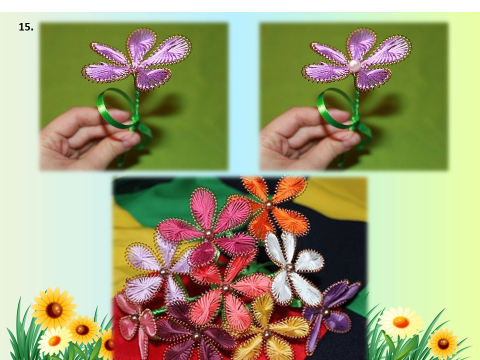 15. Расправляем лепестки. Можно оформить серединку, пришив или посадив на клей бусину и бисер.	Наш цветок готов. Можно еще пофантазировать, поэкспериментировать и сделать целый букет.Слайд 13. 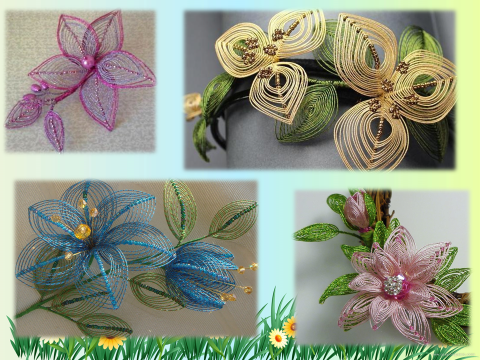 Опытные мастера используют в качестве основы тонкую проволоку, скрученную с нитью. Такие работы получаются более изящными и утонченными, так как проволоки практически не видно.Слайд 14. 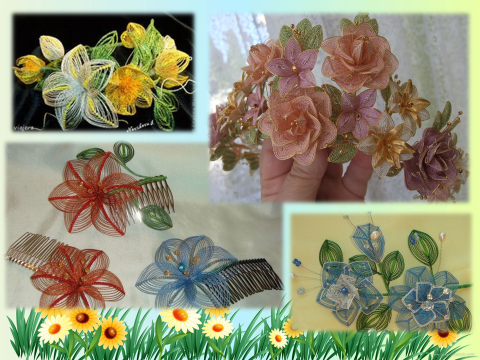 Если вас заинтересовала техника "ганутель", вы можете обратиться к интернету и посмотреть видео-уроки, которые помогут в освоении разных тонкостей этого искусства.Слайд 15. 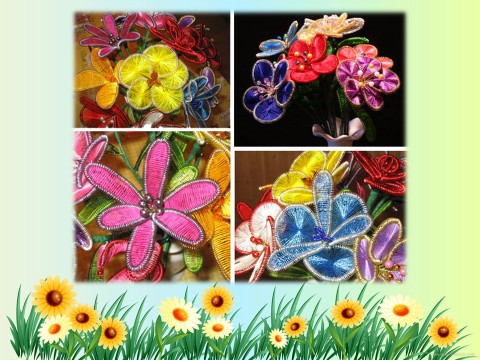 Желаю творческих успехов!